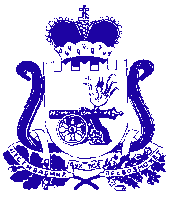 АДМИНИСТРАЦИЯ МУНИЦИПАЛЬНОГО ОБРАЗОВАНИЯ«КАРДЫМОВСКИЙ РАЙОН» СМОЛЕНСКОЙ ОБЛАСТИП О С Т А Н О В Л Е Н И Еот  24.02. 2016        №  00084Администрация муниципального образования «Кардымовский район» Смоленской областип о с т а н о в л я е т: Внести следующие изменения в муниципальную программу «Поддержка развития общественных объединений  в муниципальном образовании «Кардымовский район» Смоленской области  на 2014 - 2020 годы» (далее - Программа), утвержденную постановлением Администрации муниципального образования «Кардымовский район» Смоленской области» № 0096 от 10.02.2014:В паспорте Программы:В позиции «Разработчик программы» слова «правовой и организационной работы» заменить словами «социальной политики»; Позицию «Объемы и источники финансирования» изложить в следующей редакции:  «Общий объем финансирования программы составляет 1 565,0 тысяч рублей из средств бюджета муниципального образования «Кардымовский район» Смоленской области, в том числе:в 2014 году – 220,0 тыс. рублей;в 2015 году – 220,0 тыс. рублей;в 2016 году – 225,0 тыс. рублей;в 2017 году – 225,0 тыс. рублей;в 2018 году – 225,0 тыс. рублей;в 2019 году – 225,0 тыс. рублей;в 2020 году – 225,0 тыс. рублей».Раздел 4 «Обоснование ресурсного обеспечения программы» изложить в следующей редакции: «Общий объем финансирования программы составляет  1 565,0 тысяч  рублей из средств бюджета муниципального образования «Кардымовский район» Смоленской области, в том числе:в 2014 году – 220,0 тыс. рублей;в 2015 году – 220,0 тыс. рублей;в 2016 году – 225,0 тыс. рублей;в 2017 году – 225,0 тыс. рублей;в 2018 году – 225,0 тыс. рублей;в 2019 году – 225,0 тыс. рублей;в 2020 году – 225,0 тыс. рублей».Приложение «Перечень программных мероприятий» изложить в новой редакции  согласно приложению к Программе.2. Настоящее постановление опубликовать на официальном сайте Администрации муниципального образования «Кардымовский район» Смоленской области. 3. Контроль исполнения настоящего постановления возложить на заместителя Главы муниципального образования «Кардымовский район» Смоленской области Дмитриеву И.А.4. Настоящее постановление вступает в силу со дня его подписания, и применяется к правоотношениям, возникающим с 1 января 2016 года.ПЕРЕЧЕНЬпрограммных мероприятийО внесении изменений в муниципальную программу «Поддержка развития общественных объединений  в муниципальном образовании «Кардымовский район» Смоленской области  на 2014 - 2020 годы»И. п. Главы муниципального образования «Кардымовский район» Смоленской областиЕ.В.БеляевПриложениек муниципальной программе «Поддержка развития общественных объединений  в муниципальном образовании «Кардымовский район» Смоленской области  на 2014 - 2020 годыПриложениек постановлению Администрации муниципального образования «Кардымовский район» Смоленской области от ______________№______№п/пНаименованиемероприятияНаименованиемероприятияСрок реализацииИсполнительОбъем финансирования (тыс.руб.)Объем финансирования (тыс.руб.)Объем финансирования (тыс.руб.)Объем финансирования (тыс.руб.)Объем финансирования (тыс.руб.)Объем финансирования (тыс.руб.)Объем финансирования (тыс.руб.)Объем финансирования (тыс.руб.)Источник финансирования№п/пНаименованиемероприятияНаименованиемероприятияСрок реализацииИсполнительвсегов том числе по годамв том числе по годамв том числе по годамв том числе по годамв том числе по годамв том числе по годамв том числе по годамИсточник финансирования№п/пНаименованиемероприятияНаименованиемероприятияСрок реализацииИсполнительвсего2014201520162017201820192020Источник финансирования122345678910111213Задача 1. Предоставление поддержки социально ориентированным некоммерческим организациям муниципального образования «Кардымовский район» Смоленской области  Задача 1. Предоставление поддержки социально ориентированным некоммерческим организациям муниципального образования «Кардымовский район» Смоленской области  Задача 1. Предоставление поддержки социально ориентированным некоммерческим организациям муниципального образования «Кардымовский район» Смоленской области  Задача 1. Предоставление поддержки социально ориентированным некоммерческим организациям муниципального образования «Кардымовский район» Смоленской области  Задача 1. Предоставление поддержки социально ориентированным некоммерческим организациям муниципального образования «Кардымовский район» Смоленской области  Задача 1. Предоставление поддержки социально ориентированным некоммерческим организациям муниципального образования «Кардымовский район» Смоленской области  Задача 1. Предоставление поддержки социально ориентированным некоммерческим организациям муниципального образования «Кардымовский район» Смоленской области  Задача 1. Предоставление поддержки социально ориентированным некоммерческим организациям муниципального образования «Кардымовский район» Смоленской области  Задача 1. Предоставление поддержки социально ориентированным некоммерческим организациям муниципального образования «Кардымовский район» Смоленской области  Задача 1. Предоставление поддержки социально ориентированным некоммерческим организациям муниципального образования «Кардымовский район» Смоленской области  Задача 1. Предоставление поддержки социально ориентированным некоммерческим организациям муниципального образования «Кардымовский район» Смоленской области  Задача 1. Предоставление поддержки социально ориентированным некоммерческим организациям муниципального образования «Кардымовский район» Смоленской области  Задача 1. Предоставление поддержки социально ориентированным некоммерческим организациям муниципального образования «Кардымовский район» Смоленской области  Задача 1. Предоставление поддержки социально ориентированным некоммерческим организациям муниципального образования «Кардымовский район» Смоленской области  1Сохранение,  возрождение, пропаганда и популяризация героического  историко-культурного наследияСохранение,  возрождение, пропаганда и популяризация героического  историко-культурного наследия2014-2020Администрация муниципального образования «Кардымовский район» Смоленской области (далее-Администрация)________2Мероприятия по социальной поддержке общественных организаций ветеранов боевых действий, военнослужащих  силовых структур Мероприятия по социальной поддержке общественных организаций ветеранов боевых действий, военнослужащих  силовых структур 2014-2020общественные организации (по согласованию)________3Обеспечение деятельности Кардымовской районной общественной организации ветеранов (пенсионеров) войны, труда, Вооруженных сил и правоохранительных органов Обеспечение деятельности Кардымовской районной общественной организации ветеранов (пенсионеров) войны, труда, Вооруженных сил и правоохранительных органов 2014-2020Администрация, общественные организации (по согласованию)732102105105105105105105Районный бюджет4Обеспечение деятельности общественной организации Кардымовского районного общества инвалидов Обеспечение деятельности общественной организации Кардымовского районного общества инвалидов 2014-2020Администрация,общественные организации(по согласованию)830115115120120120120120Районный бюджетИтого:в том числе:средства районного бюджетаИтого:в том числе:средства районного бюджетаИтого:в том числе:средства районного бюджетаИтого:в том числе:средства районного бюджетаИтого:в том числе:средства районного бюджета1 5621 562217217220220225225225225225225225225225225Задача 2. Обеспечение конструктивного взаимодействия Администрации муниципального образования «Кардымовский район» Смоленской области и общественных объединений в достижении общественного согласия и создании условий для социального и культурного развития  муниципального образования «Кардымовский район» Смоленской областиЗадача 2. Обеспечение конструктивного взаимодействия Администрации муниципального образования «Кардымовский район» Смоленской области и общественных объединений в достижении общественного согласия и создании условий для социального и культурного развития  муниципального образования «Кардымовский район» Смоленской областиЗадача 2. Обеспечение конструктивного взаимодействия Администрации муниципального образования «Кардымовский район» Смоленской области и общественных объединений в достижении общественного согласия и создании условий для социального и культурного развития  муниципального образования «Кардымовский район» Смоленской областиЗадача 2. Обеспечение конструктивного взаимодействия Администрации муниципального образования «Кардымовский район» Смоленской области и общественных объединений в достижении общественного согласия и создании условий для социального и культурного развития  муниципального образования «Кардымовский район» Смоленской областиЗадача 2. Обеспечение конструктивного взаимодействия Администрации муниципального образования «Кардымовский район» Смоленской области и общественных объединений в достижении общественного согласия и создании условий для социального и культурного развития  муниципального образования «Кардымовский район» Смоленской областиЗадача 2. Обеспечение конструктивного взаимодействия Администрации муниципального образования «Кардымовский район» Смоленской области и общественных объединений в достижении общественного согласия и создании условий для социального и культурного развития  муниципального образования «Кардымовский район» Смоленской областиЗадача 2. Обеспечение конструктивного взаимодействия Администрации муниципального образования «Кардымовский район» Смоленской области и общественных объединений в достижении общественного согласия и создании условий для социального и культурного развития  муниципального образования «Кардымовский район» Смоленской областиЗадача 2. Обеспечение конструктивного взаимодействия Администрации муниципального образования «Кардымовский район» Смоленской области и общественных объединений в достижении общественного согласия и создании условий для социального и культурного развития  муниципального образования «Кардымовский район» Смоленской областиЗадача 2. Обеспечение конструктивного взаимодействия Администрации муниципального образования «Кардымовский район» Смоленской области и общественных объединений в достижении общественного согласия и создании условий для социального и культурного развития  муниципального образования «Кардымовский район» Смоленской областиЗадача 2. Обеспечение конструктивного взаимодействия Администрации муниципального образования «Кардымовский район» Смоленской области и общественных объединений в достижении общественного согласия и создании условий для социального и культурного развития  муниципального образования «Кардымовский район» Смоленской областиЗадача 2. Обеспечение конструктивного взаимодействия Администрации муниципального образования «Кардымовский район» Смоленской области и общественных объединений в достижении общественного согласия и создании условий для социального и культурного развития  муниципального образования «Кардымовский район» Смоленской областиЗадача 2. Обеспечение конструктивного взаимодействия Администрации муниципального образования «Кардымовский район» Смоленской области и общественных объединений в достижении общественного согласия и создании условий для социального и культурного развития  муниципального образования «Кардымовский район» Смоленской областиЗадача 2. Обеспечение конструктивного взаимодействия Администрации муниципального образования «Кардымовский район» Смоленской области и общественных объединений в достижении общественного согласия и создании условий для социального и культурного развития  муниципального образования «Кардымовский район» Смоленской областиЗадача 2. Обеспечение конструктивного взаимодействия Администрации муниципального образования «Кардымовский район» Смоленской области и общественных объединений в достижении общественного согласия и создании условий для социального и культурного развития  муниципального образования «Кардымовский район» Смоленской области11Организация культурно-массовых мероприятий, направленных на поддержку духовных ценностей и здорового образа жизни2014-2020Администрация,общественные организации (по согласованию)3,03,0------Районный бюджет22Содействие   созданию рабочих мест и улучшению  условий труда инвалидов – членов      Всероссийского общества инвалидов (ВОИ)2014-2020Администрация,общественные организации (по согласованию)________33Проведение льгот- ной подписки для инвалидов и ветеранов на  периодические газетные издания2014-2020редакция «Знамя труда»________44Сохранение мест захоронения и реконструкция памятников защитникам Отечества, увековечение памяти погибших при защите Отечества 2014-2020отдел культуры,общественные организации (по согласованию)________Итого:в том числе:средства районного бюджетаИтого:в том числе:средства районного бюджетаИтого:в том числе:средства районного бюджетаИтого:в том числе:средства районного бюджетаИтого:в том числе:средства районного бюджета3,03,0------Всего по программе:в том числе:средства районного бюджетаВсего по программе:в том числе:средства районного бюджетаВсего по программе:в том числе:средства районного бюджетаВсего по программе:в том числе:средства районного бюджетаВсего по программе:в том числе:средства районного бюджета1 565,01 565,0220,0220,0220,0220,0225,0225,0225,0225,0225,0225,0225,0225,0225,0225,0